A Great Book Fair CanNever Have Too ManyVolunteers!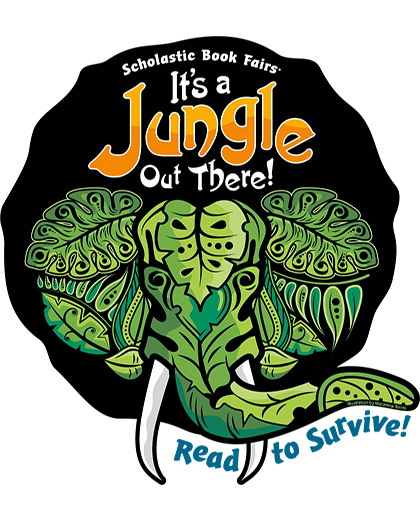 Dates: January 26 – January 31The Scholastic Book Fair is Coming! Join our volunteer group and help us plan and conduct our school’s best reading event ever!                                                   Join us if you …like to organize and put things in place.bring creative flair to signs and decorations.enjoy offering a helping hand, setting up, or packing up.want to help shoppers of all ages find the perfect book.We appreciate your support in whatever form it takes.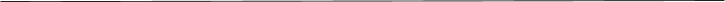 Please follow the link below to sign up as a Book Fair Volunteer!  Book Fair Volunteer Sign-Up GeniusOr Contact: Lois Dudley (ldudley@stcasimirschool.us) to find out more!